§681.  Positions at polling placeThe guardrail area is governed by the following provisions.  [PL 1985, c. 161, §6 (NEW).]1.  Within the guardrail enclosure.  The clerk, election officials and not more than 2 voters in excess of the number of voting booths may be within the guardrail enclosure.  The warden may permit peace officers to be within the enclosure to enforce the law.  All other persons must remain outside of the enclosure.[PL 1985, c. 161, §6 (NEW).]2.  Limited time within guardrail enclosure.  After entering the guardrail enclosure, the voter shall proceed to vote as soon as a voting booth is available and may not linger within the voting booth or guardrail enclosure once the voter has completed voting and deposited all ballots into the ballot box.[PL 2001, c. 310, §36 (RPR).]3.  Voting booth.  Except as provided in paragraphs A and B, no one may enter a voting booth with a voter.A.  If the voter requests assistance under section 672, an election official designated by the warden or an aide requested by the voter may enter the voting booth with the voter.  [PL 2007, c. 455, §34 (AMD).]B.  If a voter is accompanied by a person of 17 years of age or younger, the person may enter the voting booth with the voter.  [PL 1999, c. 426, §21 (AMD).][PL 2007, c. 455, §34 (AMD).]4.  Outside the guardrail enclosure.  If sufficient space exists, party workers and others, in addition to the pollwatchers allowed pursuant to section 627, may remain in the voting place outside the guardrail enclosure as long as they do not attempt to influence voters or interfere with their free passage.  If a person attempts to influence voters or interfere with their free passage, the warden shall have the person removed from the voting place.  A person video recording or engaging in still photography in the voting place must remain outside the guardrail and may not conduct video recording or still photography closer than 15 feet from a voter being recorded or photographed, including when a voter is where a person is collecting voters' signatures, except that a person may take a still photograph that depicts only the person taking the photograph.  A person who video records or photographs a voter in violation of this subsection may be removed from the voting place by the municipal clerk at the recommendation of the warden as provided in section 662, subsection 2.[PL 2023, c. 304, Pt. A, §9 (AMD).]SECTION HISTORYPL 1985, c. 161, §6 (NEW). PL 1993, c. 33, §1 (AMD). PL 1999, c. 426, §21 (AMD). PL 2001, c. 310, §36 (AMD). PL 2007, c. 455, §§34, 35 (AMD). PL 2015, c. 422, §1 (AMD). PL 2023, c. 304, Pt. A, §9 (AMD). The State of Maine claims a copyright in its codified statutes. If you intend to republish this material, we require that you include the following disclaimer in your publication:All copyrights and other rights to statutory text are reserved by the State of Maine. The text included in this publication reflects changes made through the First Regular Session and the First Special Session of the131st Maine Legislature and is current through November 1, 2023
                    . The text is subject to change without notice. It is a version that has not been officially certified by the Secretary of State. Refer to the Maine Revised Statutes Annotated and supplements for certified text.
                The Office of the Revisor of Statutes also requests that you send us one copy of any statutory publication you may produce. Our goal is not to restrict publishing activity, but to keep track of who is publishing what, to identify any needless duplication and to preserve the State's copyright rights.PLEASE NOTE: The Revisor's Office cannot perform research for or provide legal advice or interpretation of Maine law to the public. If you need legal assistance, please contact a qualified attorney.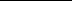 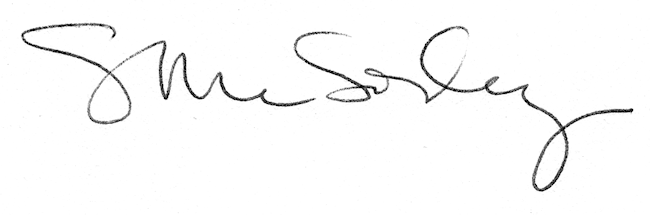 